       ΑΡΙΣΤΟΤΕΛΕΙΟ ΠΑΝΕΠΙΣΤΗΜΙΟ ΘΕΣΣΑΛΟΝΙΚΗΣ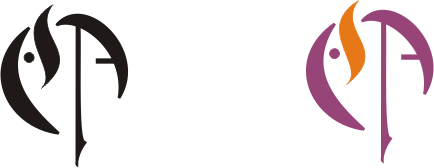 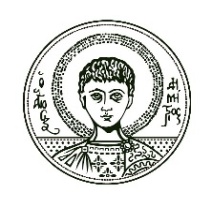 		ΤΜΗΜΑ ΑΓΓΛΙΚΗΣ ΓΛΩΣΣΑΣ ΚΑΙ ΦΙΛΟΛΟΓΙΑΣ				   ΜΕΤΑΠΤΥΧΙΑΚΟ ΠΡΟΓΡΑΜΜΑ ΣΠΟΥΔΩΝΗμερομηνία:____/_____/2016                    Ο Αιτών/Η ΑιτούσαΟι υποψήφιοι χρειάζεται να συμπληρώσουν την ηλεκτρονική αίτηση,  να την εκτυπώσουν πριν την τελική υποβολή της και να την καταθέσουν στη γραμματεία μαζί με την παρούσα έντυπη αίτηση. ΑΙΤΗΣΗΕπώνυμο: _________________________________Όνομα:  ___________________________________Όνομα Πατέρα:____________________________Ημερομηνία Γέννησης: ______________________Αριθμός Ταυτότητας:________________________Διεύθυνση:__________________________________________________________________________ __________________________________________Τηλέφωνο:_________________________________E-mail: ____________________________________Προς το Τμήμα Αγγλικής Γλώσσας και Φιλολογίας, Α.Π.Θ., Θεσσαλονίκηκ. Πρόεδρε,παρακαλώ δεχθείτε την αίτησή μου για το Μεταπτυχιακό Δίπλωμα Ειδίκευσης στην Κατεύθυνση:«Εκμάθηση και Διδασκαλία Ξένης Γλώσσας»    (πλήρους/μερικής φοίτησης: σημειώστε)του Προγράμματος Μεταπτυχιακών Σπουδών του Τμήματος Αγγλικής Γλώσσας και Φιλολογίας για το Πανεπιστημιακό Έτος 2016 - 2017.Συνημμένα υποβάλλω τα ακόλουθα δικαιολογητικά: